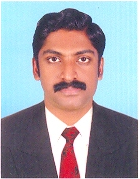 NaveenrajNaveenraj.220280@2freemail.com 	Job description       :   Preparation of books of accounts. Preparation of monthly schedule of Debtors, Creditors, purchases and sales.  Following bank transactions, Invoicing, scrutiny of purchase bills, payment follow-up etc.   Preparing credit  card and Bank reconciliation. Computation of salary, allowances.Preparing Trial balance, Profit and Loss a/c & Balance Sheet    3)	Previous position	:  Accountant	Period			:  jun 2006 to Oct 2011		Company		:  M/s. Umesh Associates				:  Kerala , INDIAJob profile                :  Worked as a junior accountant.preparing accounts of companes.Job description       :   Preparation of books of accounts. Preparation of monthly schedule of Debtors, Creditors, purchases and sales.  Following bank transactions, Invoicing, scrutiny of purchase bills, payment follow-up etc.Computation of salary, allowances,leave salary and gratuity of the employees and preparation of the schedule and passing provision at the audit purpose.Preparing Trial balance, Profit and Loss a/c & Balance SheetAcademic achievementsS.S.L.C, from Board Of  Public Examination,Kerala,IndiaPre-degree From Calicut University,kerala,IndiaB.com  From Calicut University, kerala,IndiaComputer Knowledge    a)	 Diploma in Computer Application (Specialized in M S              Word & M S Excel)                Well Knowledge in computerized accounting: ( Peach tree, Tally ERP  9, Quick Books, )Personal   a)	Date of Birth  		:  14-04-1984   b)	Nationality		:  Indian   c)      Languages Known      :  English, Hindi, Tamil and Malayalam    d)	Visa status		:  Visiting VisaThe foregoing information is certified to be true and accurate to the best of my knowledge.OBJECTIVETo be part of a dynamic and professional organization where I can utilize my competencies developed through my education, training and experience to take up a challenging career.HIGHLIGHTS:Over 7Years Experience in the field of Accounting ( 1 Year in OMAN ).Ability to work under pressure, meet deadlines and well versed in working in a computerized environment.Open-minded, quick learner, result oriented-flair for perfection.Hard workingFamiliar with various Accounting packages.WORK EXPERIENCEREPUTED FIRM, KERALA,INDIAWorked as an Accountant from Jan 2013 to Oct 2014Manufacturing Flush Doors and Plywoods as per order then dispatch to the partyJob Description:-1. Handling accounts independently up to the audit. 3. Managing banks related and operational related work.4. Preparing Inter Company Reconciliation, Debtors and Creditors Reconciliation.5. Cash and Bank Reconciliation.6. Well knowledge in various type of credit card reconciliation.7. Preparing age wise report of receivables & payables accounts.8. Preparation of staffs  leave salary & Staffs Full and Final settlement calculation.10. Checking landed cost Sheet calculation and posting.11. Coordinating with all other division and Handling petty cash.12.Responsible for ‘preparing cash, bank and journal vouchers, their corresponding postings                              and Preparation of Financial Statements
13. Preparation of Financial Reports & Financial statement.15. Preparation of Monthly Accounts reports. 
                                                                                                                          KHAMMIS BIN.MOHMED BIN.SAYED ALFARSI SUPER MARKET,SUR,OMANWorking as an Accountant from Oct. 2011 to Dec. 2012